ПЕРЕРАСЧЕТ ПЕНСИИ – 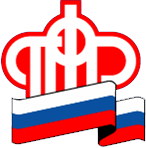 СТРОГО ПО ПРАВИЛАМ В сентябре в Управлении прошла пресс-конференция Начальника Управления Л.В.Иваниной, основной темой которой стала: «Повышение дохода получателей пенсий с 01 августа 2015г» и другие нововведения 2015 г.Лариса Владимировна ознакомила со статистическими  данными по УПФР:По состоянию на 01.09.2015г. получателями пенсии являются 17241 человек, из них работающие 5785.Получателями трудовой пенсии по старости являются 14716 человек, из них работающие 5397 человек. Средний размер трудовой пенсии по старости составляет 12752,09 рублей.Получателями трудовой пенсии по инвалидности являются 810 человек, в том числе работающие 349 пенсионеров. Средний размер трудовой пенсии по инвалидности составляет 7742,53 рублей.Получателями трудовой пенсии по случаю потери кормильца являются 457 человек, в том числе работающие 3 человека. Средний размер трудовой пенсии по случаю потери кормильца составляет 7931,50 рублей.Получателями пенсии по государственному пенсионному обеспечению являются 1258 человек, из них работающие 36 . Средний размер пенсии составляет 8040,79 рублей, в том числе:пенсии военнослужащих по инвалидности выплачиваются 12 гражданам, средний размер пенсии составляет 9604,42 рублей.19 человек являются получателями пенсии пострадавших в результате радиационных или техногенных катастроф и членов их семей, средний размер пенсии — 11797,23 рублей.пенсии федеральных государственных гражданских служащих получают 14 человек,из них работающие 6 человек, средний размер пенсии составляет 15440,71 рублей. 1213 человек получают социальную пенсию (по старости, по инвалидности, по СПК), из них работающие 30 человек, средний размер пенсии составляет 7881,08 рублей.Пенсии по предложению Центра занятости населения по состоянию на 1 сентября 2015 г. получают 4 человека, средний размер пенсии составляет 12935,43 рублей.В настоящее время из 18538 пенсионеров Приозерского района получают:на почте – 7916;в Сбербанке – 10276;В банке санкт-Петербург – 199;Россельхозбанк – 180;Банк «Открытие» - 5;Балтийский банк – 1.Также, ознакомила с информацией по основной теме пресс-конференции.Согласно изменениям, внесённым в пенсионное законодательство, в августе 2015 года было произведено уточнение размера страховых пенсий лицам, которым пенсия была назначена до 1 января 2015 года.Уточнение производилось за счет суммы страховых взносов, которая не была учтена ранее при назначении (перерасчете, предыдущей корректировке) пенсии, на основании сведений индивидуального (персонифицированного) учета. Одновременно с уточнением, в августе пенсионеры получили разовую доплату за период с 1 января по 31 июля 2015 года.Таким образом, страховая пенсия уточненена по правилам корректировки трудовой пенсии в последний раз. Перерасчет по новым правилам впервые будет произведен с 1 августа 2016 года.Прибавка к пенсии от уточнения носит сугубо индивидуальный характер, и ее размер зависит от уровня заработной платы работающего пенсионера.Одним из изменений 2015 года стал Договор о присоединении Киргизии к Евразийскому экономическому союзу, который  вступил в силу 12 августа 2015 года. С этой даты застрахованными лицами в системе обязательного медицинского страхования будут являться также и временно пребывающие на территории Российской Федерации граждане Кыргызской Республики, с которыми организация заключит трудовой договор или договор гражданско-правового характера, предметом которого являются выполнение работ и оказание услуг. В связи с этим напоминаем работодателям о необходимости уплаты страховых взносов на обязательное медицинское страхование в ФФОМС с выплат, начисленных в пользу граждан Кыргызии, временно пребывающих на территории Российской Федерации.5 мая 2015 года, Государственная дума во втором и третьем чтении приняла закон, позволяющий использовать мат. капитал (МСК) в качестве первоначального взноса по кредиту. Закон носит название «О внесении изменений в статьи 7 и 10 закона «О дополнительных мерах государственной поддержки семей, имеющих детей», и вступает в силу с момента официального опубликования.  Действующее до этого законодательство позволяло использовать средства материнского (семейного) капитала в качестве первоначального взноса только по достижении ребенком, рождение (усыновление) которого дало право на МСК, трёх лет. В соответствии с принятым Законом, средства МСК могут быть направлены в любое время со дня рождения ребенка на уплату первоначального взноса по кредитам на приобретение или строительство жилого помещения.  До настоящего времени использовать средства мат.капитала до достижении ребенком трехлетнего возраста можно было только на погашение основного долга и процентов по ипотечному кредиту.Правительство, своим Постановлением, приняло четкий список требований к отечественным банкам, желающим выплачивать пенсии. Ограничения распространяются и на выплату накопительных пенсий, а также пенсий по государственному обеспечению.  Данная мера принята в целях повышения гарантии сохранности денег. Ранее в законе не были прописаны ограничения на допуск банков к выплате пенсий. Это привело к тому, что выплатой пенсий занимались не только крупные надежные банки, но и кредитные организации, при банкротстве которых велики были риски потери пенсионных денег.  Среди требований, предъявляемых к банкам, желающим заниматься выплатой пенсий, можно выделить следующие:   - кредитная организация должна работать не менее пяти лет  - они обязаны участвовать в системе страхования вкладов  - у них должна быть генеральная лицензия Центробанка на проведение банковских операций  - объем собственных средств банка может быть не менее 10 миллиардов рублей  - банк должен получить положительное заключение аудиторов за прошедший год  Для банков, находящихся в Крыму, предъявляются упрощенные требования. Для того, что бы их допустили к выплате пенсий им достаточно иметь генеральную лицензию Банка России и работать не менее пяти лет.Были даны пояснения о том, на какую пенсию может претендовать гражданин, по достижении пенсионного возраста, при отсутствии минимального необходимого трудового стажа. Право на страховую пенсию по старости на общих основаниях возникает у граждан при достижении общеустановленного пенсионного возраста: у мужчин при достижении возраста 60 лет и у женщин – по достижении 55 лет.  Для установления страховой пенсии по старости на общих основаниях необходимо соблюдение двух условий. Рассмотрим подробно, соблюдение каких условий позволит вам выйти на пенсию по старости в соответствии с действующим пенсионным законодательством:  - Необходимый страховой стаж для выхода на пенсию по старости в 2015 году должен составлять не менее 6 лет. Ежегодно он будет увеличиваться на один год и в 2024 г. страховой стаж для получения права на страховую пенсию по старости достигнет 15 лет. Минимальная сумма пенсионных баллов (индивидуальных пенсионных коэффициентов), необходимых для назначения пенсии по старости в 2015 году – 6,6 баллов. Ежегодно предусмотрено увеличение минимальной суммы пенсионных баллов, необходимых для назначения пенсии, на 2,4. Увеличение будет производиться до 2025 года, когда минимальная сумма индивидуальных пенсионных коэффициентов, необходимая для назначения пенсии составит 30 баллов.  Так что же будет с гражданами, которые по достижении пенсионного возраста обнаружат, что одно, или оба из вышеперечисленных условий у них не соблюдены? Могут ли они рассчитывать на пенсию? В первую очередь это коснется людей работающих неофициально, получающих зарплату «в конверте».  Да, они имею право на пенсию. Но не на страховую пенсию по старости, право на которую возникает (как было уже сказано выше) в 60 лет у мужчин и в 55 лет у женщин, а на социальную пенсию. Право обратиться за социальной пенсией возникает у мужчин в 65 лет и у женщин в 60 лет, то есть на пять лет позже общеустановленного пенсионного возраста. Размер социальной пенсии устанавливается в соответствии с Федеральным законом «О государственном пенсионном обеспечении в РФ» от 15.12.2001 г. № 166-ФЗ в твердой сумме и с 01.04.2015 г. составляет 4769 руб.09 коп. «Личный кабинет застрахованного лица» (ЛКЗЛ), который можно найти на сайте Пенсионного фонда (www.pfrf.ru) в разделе «Электронный сервис»/ «Личный кабинет застрахованного лица». Из ЛКЗЛ доступен такой раздел, как "Сведения о сумме средств пенсионных накоплений застрахованного лица", в котором видно, где инвестируются ваши пенсионные накопления, а так же в каком инвестиционном портфеле они размещены.Были даны пояснения по наплыву беженцев из Украины. У  работодателей вызвал массу вопросов этот факт: как принимать их на работу? Как платить за них страховые взносы? Как отчитываться за них в ПФР? Был освещен вопрос о фиксированных выплатах в составе страховой пенсии каждому пенсионеру (до 2015 года - фиксированный базовый размер страховой части трудовой пенсии, ФБР). С 1 февраля 2015 года она составила   4383 рубля 59 копеек (в 2014 году - 3 910,34 рубля). Также, одним из важных изменений 2015г стал вступивший в силу Федеральный закон от 28.12.2013 №400-ФЗ «О страховых пенсиях». Изменение в законодательстве повлекло и изменение в правилах обращения за страховой пенсией. Данные правила не предусматривают выдачу гражданам пенсионных удостоверений. Это касается и замены пришедших в негодность пенсионных удостоверений (взамен выдается справка). По непонятной причине наши законодатели сочли данный документ ненужным.    Теперь, Управлением выдаётся соответствующая справка, подтверждающая факт назначения и размера пенсии, а также срока ее установления. Данную справку можно заказать заранее через сайт ПФР (через «Личный кабинет застрахованного лица» - сервис «Предварительный заказ документов/справок ПФР». Это позволит ограничиться одним посещением клиентской службы ПФР – с целью получения уже готовой справки.  Пенсионные удостоверения не выдаются тем, кто выходит на заслуженный отдых, начиная с текущего, 2015 года. Данная мера коснется и тех пенсионеров, которым потребуется, по какой либо причине, заменить уже находящееся на руках удостоверение - им выдадут справку. Тех пенсионеров, которые уже получили пенсионные удостоверения, данные изменения не коснутся – новые правила не отменяют уже действующие, имеющиеся на руках у пенсионеров удостоверения. При этом следует отметить, что выдача пенсионных удостоверений в региональных подразделениях ПФР будет производиться до полного исчерпания запасов бланков удостоверений.Новшеством этого года стала возможность с 2015 года более позднего обращения за назначением пенсии. При этом, гражданам, , за каждый год более позднего обращения за пенсией увеличение фиксированной выплаты к пенсии (сумма, которая устанавливается государством к страховой пенсии и ежегодно индексируется, в 2015 году - 4383,59 руб.) и страховой пенсии на определённые коэффициенты.В случае, если гражданин обратится за назначением пенсии через 5 лет после возникновения права на страховую пенсию, то его фиксированная выплата вырастет на 36%, а страховая пенсия – на 45%. Если он надумает обратиться за пенсией на десять лет позже общеустановленного пенсионного возраста то фиксированная выплата увеличится в 2,11 раза, страховая пенсия – 2,32 раза.    Отметим, что правом на увеличение пенсии за счет «премиальных» коэффициентов может воспользоваться также тот, кто уже является получателем пенсии. В этом случае необходимо обратиться с заявлением об отказе от получения назначенной страховой пенсии по старости. По истечении определенного срока (не менее полных 12-ти месяцев) выплата будет восстановлена на основании заявления застрахованного лица. К размеру пенсии будут применены повышающие коэффициенты.Конечно же, не осталась незамеченной тема выплат в честь 70-летия Победы в Великой Отечественной войне. Узнать об этих и других новшествах в сфере социального обеспечения можно в группе «Управление Пенсионного фонда в Приозерском районе» в социальной сети Вконтакте, электронный адрес http://vk.com/club98718584. Группа создана в целях организации информационно-разъяснительной работы среди населения. Приглашаем Вас стать участниками сообщества и всегда быть в курсе последних изменений! Управление в Приозерском районеЛенинградской области